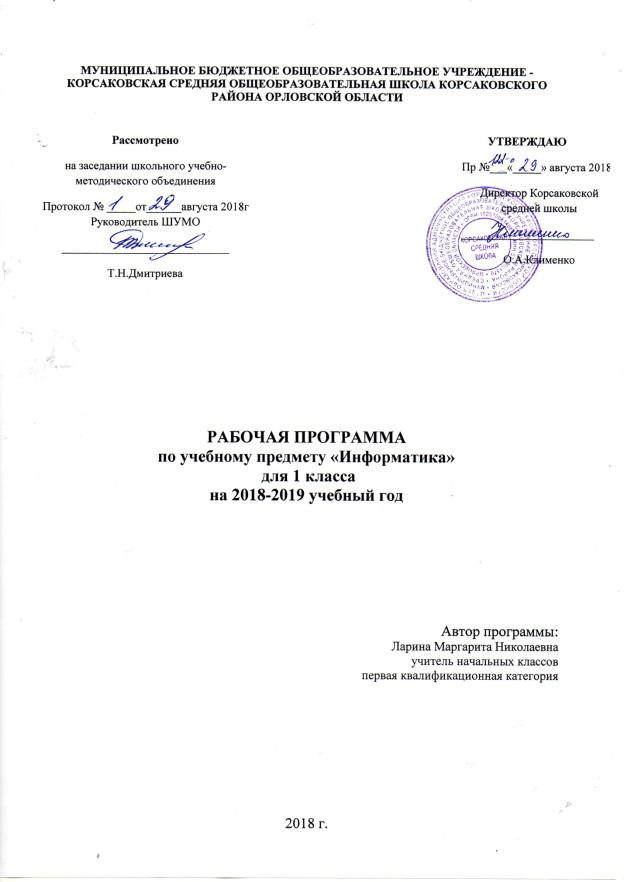 I. Пояснительная запискаПрограмма курса разработана в соответствии с требованиями Федерального государственного образовательного стандарта начального общего образования, а также основной образовательной программой начального общего образования. Программа разработана с учетом особенностей первой ступени общего образования, а также возрастных и психологических особенностей младшего школьника. Главная цель данного курса информатики –  развивая логическое, алгоритмическое и системное мышление, создавать предпосылку успешного освоения инвариантных фундаментальных знаний и умений в областях, связанных с информатикой, которые вследствие непрерывного обновления и изменения аппаратных и программных средств выходят на первое место в формировании научного информационно-технологического потенциала общества.Важная цель данного курса в формирование у учащихся информационной культуры, многие элементы которой должны войти именно в начальное образование. Задачи изучения курса – научить ребят:работать в рамках заданной среды по четко оговоренным правилам;ориентироваться в потоке информации: просматривать, сортировать, искать необходимые сведения;читать и понимать задание, рассуждать, доказывать свою точку зрения;работать с графически представленной информацией: таблицей, схемой;планировать собственную и групповую работу, ориентируясь на поставленную цель, проверять и корректировать планы;анализировать языковые объекты;использовать законы формальной логики в мыслительной деятельности.Рабочая программа по учебному предмету «Информатика» в 1 классе предназначена также и для детей с ограниченными возможностями здоровья в составе общеобразовательного класса с обязательным  учетом способностей конкретного обучающегося. Место учебного предмета  в учебном плане.В соответствии  с  ООП НОО  рабочая программа 1 класса рассчитана на 33 часа в год при 1 часе в неделю (33 учебные недели).II. Планируемые результаты освоения учебного предметаВ результате работы по программе учащимися должны быть достигнуты следующие результаты освоения основной образовательной программы начального общего образования.Личностные:1) овладение начальными навыками адаптации в динамично изменяющемся и развивающемся мире;2) развитие мотивов учебной деятельности;3) развитие самостоятельности и личной ответственности за свои поступки в информационной деятельности, на основе представлений о нравственных нормах, социальной справедливости и свободе;4) развитие навыков сотрудничества со взрослыми и сверстниками в разных социальных ситуациях, умения не создавать конфликтов и находить выходы из спорных ситуаций;Метапредметные:1) освоение способов решения проблем творческого и поискового характера;2) формирование умения планировать, контролировать и оценивать учебные действия в соответствии с поставленной задачей и условиями её реализации;3) использование знаково-символических средств представления информации для создания моделей изучаемых объектов и процессов, схем решения учебных и практических задач;4) активное использование речевых средств и средств информационных и коммуникационных технологий для решения коммуникативных и познавательных задач;5) использование различных способов поиска (в справочных источниках и открытом учебном информационном пространстве Интернета), сбора, обработки, анализа, организации, передачи и интерпретации информации в соответствии с коммуникативными и познавательными задачами и технологиями учебного предмета, в том числе умение вводить текст с помощью клавиатуры, фиксировать (записывать) в цифровой форме измеряемые величины и анализировать изображения, звуки, готовить своё выступление и выступать с аудио-, видео- и графическим сопровождением; 6) осознанно строить речевое высказывание в соответствии с задачами коммуникации и составлять тексты в устной и письменной форме;7) овладение логическими действиями сравнения, анализа, синтеза, обобщения, классификации по родовидовым признакам, установления аналогий и причинно-следственных связей, построения рассуждений, отнесения к известным понятиям;8) готовность слушать собеседника и вести диалог; готовность признавать возможность существования различных точек зрения и права каждого иметь свою; излагать своё мнение и аргументировать свою точку зрения и оценку событий;9) готовность конструктивно разрешать конфликты посредством учёта интересов сторон и сотрудничества;10) овладение начальными сведениями о сущности и особенностях информационных объектов, процессов и явлений действительности;11) овладение базовыми предметными и межпредметными понятиями, отражающими существенные связи и отношения между объектами и процессами;Предметные:1) владение базовым понятийным аппаратом:• цепочка (конечная последовательность);• мешок (неупорядоченная совокупность);• одномерная и двумерная таблицы;• круговая и столбчатая диаграммы;• утверждения, логические значения утверждений;• исполнитель, система команд и ограничений, конструкция повторения;• дерево, понятия, связанные со структурой дерева;• игра с полной информацией для двух игроков, понятия: правила игры, ход игры, позиция игры, выигрышная стратегия;2) владение практически значимыми информационными умениями и навыками, их применением к решению информатических и неинформатических задач:• выделение, построение и достраивание по системе условий: цепочки, дерева, мешка;• проведение полного перебора объектов;• определение значения истинности утверждений для данного объекта; понимание описания объекта с помощью истинных и ложных утверждений, в том числе включающих понятия: все/каждый, есть/нет, всего, не;• использование имён для указания нужных объектов;• использование справочного материала для поиска нужной информации, в том числе словарей (учебных, толковых и др.) и энциклопедий;• сортировка и упорядочивание объектов по некоторому признаку, в том числе расположение слов в словарном порядке;• выполнение инструкций и алгоритмов для решения некоторой практической или учебной задачи;• достраивание, построение и выполнение программ для исполнителя, в том числе включающих конструкцию повторения;• использование дерева для перебора, в том числе всех вариантов партий игры, классификации, описания структуры;• построение выигрышной стратегии на примере игры «Камешки»;• построение и использование одномерных и двумерных таблиц, в том числе для представления информации;• построение и использование круговых и столбчатых диаграмм, в том числе для представления информации;• использование метода разбиения задачи на подзадачи в задачах большого объёма;ИКТ-квалификация• сканирование изображения;• запись аудиовизуальной информации об объекте;• подготовка и проведение презентации перед небольшой аудиторией;• создание текстового сообщения с использованием средств ИКТ;• заполнение учебной базы данных;• создание изображения с использованием графических возможностей компьютера; составление нового изображения из готовых фрагментов (компьютерная аппликация).III. Содержание учебного предмета (33ч)(с указанием форм организации учебных занятий, основных видов учебной деятельности)Понятие о правилах игры Правила работы с учебником (листами определений и задачами) и рабочей тетрадью, а также тетрадью проектов. *Техника безопасности и гигиена при работе с компьютером. *Правила работы с компьютерными составляющими курса: работа с собственным портфолио на сайте, с компьютерными уроками.Базисные объекты и их свойства Основные объекты курса: фигурки, бусины, буквы и цифры. Свойства основных объектов: цвет, форма, ориентация на листе. Одинаковые и разные объекты (одинаковость и различие, для каждого вида объектов: фигурок, букв и цифр, бусин). Сравнение фигурок наложением. Допустимые действия с основными объектами в бумажном учебнике: раскрась, обведи, соедини, нарисуй в окне, вырежи и наклей в окно, пометь галочкой. *Допустимые действия с основными объектами в компьютерных задачах: раскрась, обведи, соедини, положи в окно, напечатай в окне, пометь галочкой. *Сравнение фигурок наложением в компьютерных задачах.  ОбластиПонятие области. Выделение и раскрашивание областей картинки.ЦепочкаПонятие о цепочке как о конечной последовательности элементов. Одинаковые и разные цепочки. Общий порядок элементов в цепочке – понятия: первый, второй, третий и т. п., последний, предпоследний. Частичный порядок элементов цепочки – понятия: следующий и предыдущий. Понятие о числовом ряде (числовой линейке) как о цепочке, в которой числа стоят в порядке предметного счета. Понятия идет раньше, идет позже для объектов числового ряда. МешокПонятие мешка как неупорядоченного конечного мультимножества. Пустой мешок. Одинаковые и разные мешки. Классификация объектов по одному признаку. Одномерная таблица для мешка. Основы логики высказываний Понятия все/каждый для элементов цепочки и мешка. Полный перебор элементов при поиске всех объектов, удовлетворяющих условию. Понятия есть/нет для элементов цепочки и мешка. Основы теории алгоритмовПонятие инструкции и описания. Различия инструкции и описания. Выполнение простых инструкций. Построение объекта (фигурки, цепочки, мешка) по инструкции и по описанию. Бескомпьютерные проекты Проект «Разделяй и властвуй», 1 часть – поиск двух одинаковых объектов в большой совокупности объектов, легко различимых по внешним признакам (отличающихся по цвету), с использованием разбиения задачи на подзадачи и группового разделения труда.Проект «Вырезаем бусины» – изготовление телесной модели цепочки бусин и числового ряда (изготовление бусин из бумаги, нанизывание их в цепочку). Мини-проекты «Работа текстом» – решение проектных задач на анализ текста и выделение из него нужной информации, в частности задач на сопоставление объекта с его описанием.*Компьютерные проекты Проект «Мое имя» – изготовление при помощи компьютерного ресурса нагрудной карточки (беджа).Проект «Фантастический зверь» – изготовление при помощи компьютерного ресурса изображения фантастического животного составлением его из готовых частей. Проект «Записная книжка» – совместное заполнение базы данных о всех учениках класса при помощи компьютерного ресурса, изготовление бумажной записной книжки. Формы организации образовательного процесса:Преобладающая форма учебных занятий – урок. Также  используются групповая, коллективная, фронтальная, парная, индивидуальная, игровая, игра-путешествие, урок с использованием мультимедийных средств, классная и внеклассная формы работы с детьми. IV. Календарно - Тематическое планирование (33ч)V. Материально-техническое  обеспечение1.Рудченко Т.А., Семёнов А.Л. Сборник рабочих программ. Информатика. 1-4 классы. – М.: Просвещение, 2014 г.2.Информатика. Книга для учителя для 1 класса начальной школы. / А.Л. Семенов, Т.А. Рудченко, Архипова Е.С. –  М.: Просвещение,  2012 г.3.Рудченко Т.А., Архипова Е.С. Информатика. 1 класс. Поурочные разработки. –  М.: Просвещение: Ин-т новых технологий,  20012 г. 4. Методические рекомендации для учителя.. АвторРудченко Т.А., Семёнов А.А. Издательство «Просвещение»,2011г.Лист корректировки рабочей программы по№Тема Кол-вочасов1Раскрась как хочешь12Правило раскрашивания13Проект «Моё имя»14Цвет15Области16Соединяем линией17Одинаковые (такая же). Разные18Обводим19Бусины110Одинаковые и разные бусины111Проект «Разделяй и властвуй», 1-я часть112Вырезаем и наклеиваем в окно.113Сравниваем фигурки наложением114Рисуем в окне115Все, каждый116Помечаем галочкой117Контрольная работа 1118Выравнивание, решение дополнительных и трудных задач119Проект «Фантастический зверь»120Русские буквы и цифры121Цепочка: бусины в цепочке122-23Цепочка: следующий и предыдущий224Проект «Вырезаем бусины»125Раньше, позже126Числовой ряд. Числовая линейка127Одинаковые и разные цепочки128Проект «Записная книжка»129Мешок. Пустой мешок. Есть, нет130Одинаковые и разные мешки131Таблица для мешка (одномерная)132Решение задач133Выравнивание, решение необязательных и трудных задачРешение проектных задач1Название темыДата проведения по плануПричина корректировкиКорректирующие мероприятия (сокращено, объединено)Дата проведения по факту